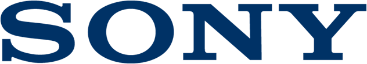 Sajtóközlemény2020. február 20. Letisztult kialakítással és 21:9-es képaránnyal mutatkozik be a Sony Xperia™ L421:9 képarányú 6.2”-os kijelző a gyorsabb böngészés és hatékonyabb multi-tasking érdekébenHárom bokeh effekttel felszerelt kamera a kreatív önkifejezéshez3580mAh kapacitású akkumulátor gyorstöltés támogatással2020. február 20. – A Sony bejelentette, hogy az új Xperia L4 készülékkel tovább bővül a szórakoztatásközpontú telefonjainak portfóliója. 21:9 képarányú megjelenítés a letisztult kialakításért és megnövelt hatékonyságértA Sony L-szériájának legújabb darabja, az Xperia L4 a 6.2”-os, 21:9  arányú kijelzőnek, valamint karcsú stílusának köszönhetően tökéletesen illeszkedik a felhasználó kezébe. A 21:9-es képarány által kevés görgetéssel is nagy felület válik láthatóvá, továbbá a Sony többablakos felhasználói felülete lehetővé teszi, hogy egyidőben akár két alkalmazást is használjunk teljes értékűen. A könnyű használatot az oldalérzékelő funkció is segíti, mellyen a felhasználók egyszerűen hozzáférhetnek a kedvelt alkalmazásokhoz.Széleskörű fotózási lehetőségekAz Xperia L4 az első termék a Sony L szériájában, melyet három kamerával szereltek fel. A 13 megapixeles lencse, az 5 megapixeles ultraszéles lencse, valamint egy 2 megapixeles mélységszenzoros kamera a kreatív önkifejezés eszközeként alkalmas magas minőségű, művészeti fotók készítésére, a bokeh hatás segítségével.Az összkép érdekében a széles és ultraszéles szögek közti váltás funkciója gyönyörű tájképek és portrék elkészítését is egyaránt biztosítja a részletek megőrzésével.A kamerakreativitás is fejlettebbé vált a 21:9 felbontású kialakításnak köszönhetően: így könnyebben készíthetők filmélményhez közelítő videók és fényképek.Hosszúéletű akkumulátorA nagy kapacitású (3580 mAh) gyorstöltéssel kompatibilis akkumulátor egy hosszú és mozgalmas napon is kitart, így a felhasználók még tovább foglalkozhatnak azzal, amit szeretnek.A Sony Xperia L4 adaptív töltési funkciója figyeli a telefon töltődését, hogy az akkumulátor ne váljon túlterheltté, és sokáig használható maradjon.ElérhetőségAz Xperia L4 két választható színben érkezik: 2020 tavaszától a kiválasztott piacokon fekete és kék színben is kapható lesz*.További információkért keresse:Dobos AnikóRed Lemon Mediadobos.aniko@redlemon.hu  +36 20/425 7228A Sony Corporation-rólA Sony Corporation a jelenkor legfejlettebb technológiáin alapuló kreatív szórakoztató vállalata. A Sony célja, hogy videójátékai, zenei és mozifilmes tartalmai, elektronikai és félvezető termékei, valamint pénzügyi szolgáltatásai a kreativitás és a technológia segítségével érzelemmel töltsék meg a világot. További információkért látogasson el a http://www.sony.net/ weboldalra.*A termék elérhetősége piactól és szolgáltatótól függően változhat.